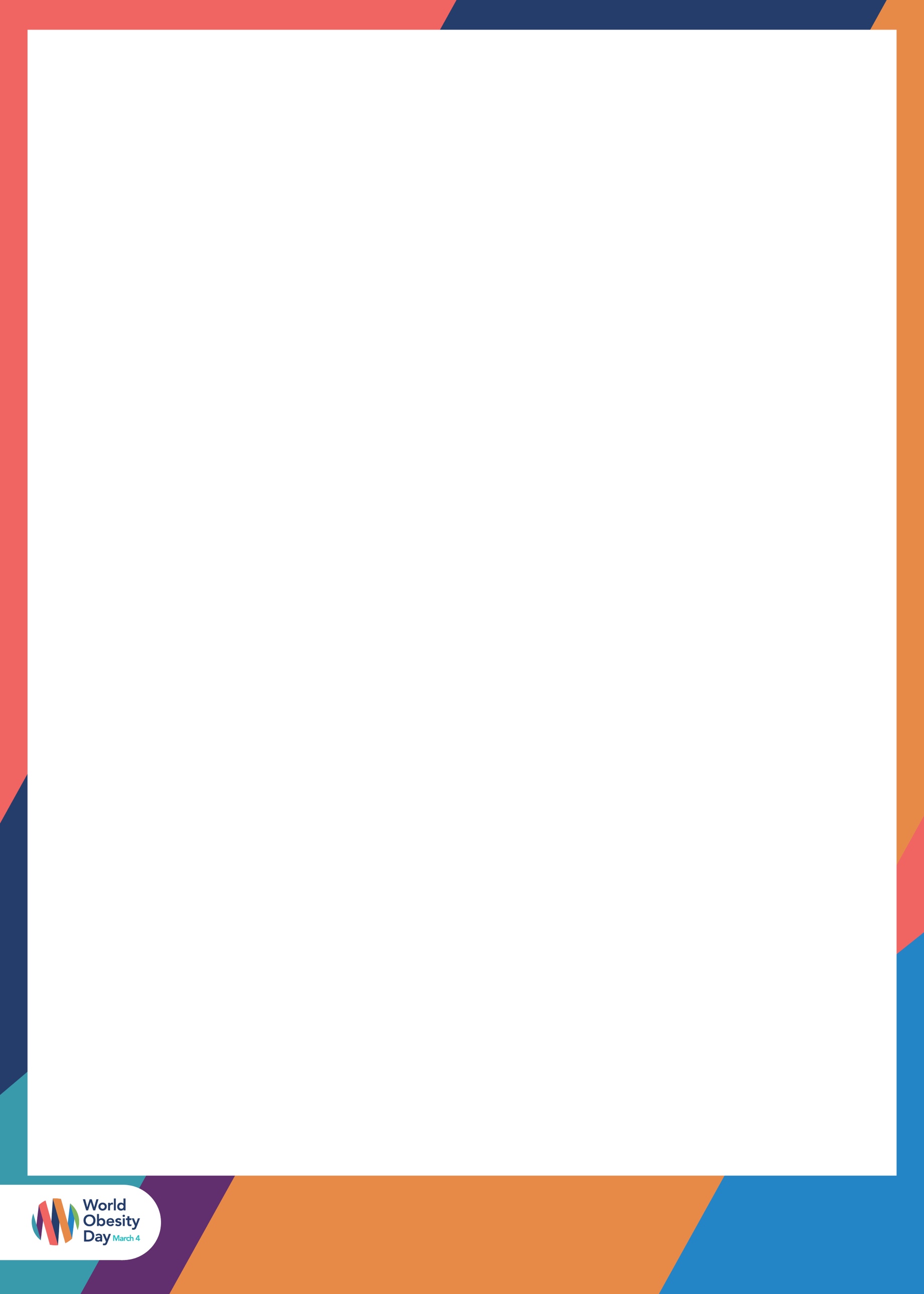 PRESS RELEASEHeadlineInsert text